wentylator ścienny EMA 17Opakowanie jednostkowe: 1 sztukaAsortyment: 
Numer artykułu: 080279Producent: MAICO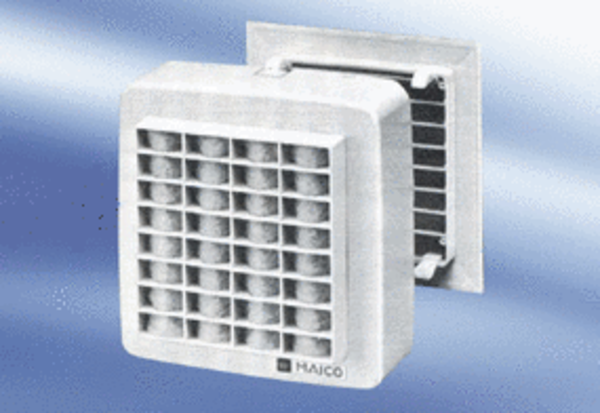 